游游江山团队/散客确认书打印日期：2020/8/12 10:14:57甲方南充青旅阆中分社南充青旅阆中分社联系人小何联系电话1899072598518990725985乙方重庆友联国际旅行社有限公司重庆友联国际旅行社有限公司联系人庞琳联系电话1301812956613018129566团期编号YN20200815庞琳19YN20200815庞琳19产品名称云美-指南针昆明大理丽江双飞六天云美-指南针昆明大理丽江双飞六天云美-指南针昆明大理丽江双飞六天云美-指南针昆明大理丽江双飞六天发团日期2020-08-152020-08-15回团日期2020-08-20参团人数4(3大1小)4(3大1小)大交通信息大交通信息大交通信息大交通信息大交通信息大交通信息大交通信息大交通信息启程 2020-08-15 KY8218 重庆→昆明 16:10-17:40
启程 2020-08-20 SC4814 昆明 →重庆 0630-081启程 2020-08-15 KY8218 重庆→昆明 16:10-17:40
启程 2020-08-20 SC4814 昆明 →重庆 0630-081启程 2020-08-15 KY8218 重庆→昆明 16:10-17:40
启程 2020-08-20 SC4814 昆明 →重庆 0630-081启程 2020-08-15 KY8218 重庆→昆明 16:10-17:40
启程 2020-08-20 SC4814 昆明 →重庆 0630-081启程 2020-08-15 KY8218 重庆→昆明 16:10-17:40
启程 2020-08-20 SC4814 昆明 →重庆 0630-081启程 2020-08-15 KY8218 重庆→昆明 16:10-17:40
启程 2020-08-20 SC4814 昆明 →重庆 0630-081启程 2020-08-15 KY8218 重庆→昆明 16:10-17:40
启程 2020-08-20 SC4814 昆明 →重庆 0630-081启程 2020-08-15 KY8218 重庆→昆明 16:10-17:40
启程 2020-08-20 SC4814 昆明 →重庆 0630-081旅客名单旅客名单旅客名单旅客名单旅客名单旅客名单旅客名单旅客名单姓名证件号码证件号码联系电话姓名证件号码证件号码联系电话1、王沙511381199104126000511381199104126000181811107342、张佳鑫5113812014060359995113812014060359993、王志强5113812016083100985113812016083100984、邓凤荣512930196905066642512930196905066642重要提示：请仔细检查，名单一旦出错不可更改，只能退票后重买，造成损失，我社不予负责，出票名单以贵社提供的客人名单为准；具体航班时间及行程内容请参照出团通知。重要提示：请仔细检查，名单一旦出错不可更改，只能退票后重买，造成损失，我社不予负责，出票名单以贵社提供的客人名单为准；具体航班时间及行程内容请参照出团通知。重要提示：请仔细检查，名单一旦出错不可更改，只能退票后重买，造成损失，我社不予负责，出票名单以贵社提供的客人名单为准；具体航班时间及行程内容请参照出团通知。重要提示：请仔细检查，名单一旦出错不可更改，只能退票后重买，造成损失，我社不予负责，出票名单以贵社提供的客人名单为准；具体航班时间及行程内容请参照出团通知。重要提示：请仔细检查，名单一旦出错不可更改，只能退票后重买，造成损失，我社不予负责，出票名单以贵社提供的客人名单为准；具体航班时间及行程内容请参照出团通知。重要提示：请仔细检查，名单一旦出错不可更改，只能退票后重买，造成损失，我社不予负责，出票名单以贵社提供的客人名单为准；具体航班时间及行程内容请参照出团通知。重要提示：请仔细检查，名单一旦出错不可更改，只能退票后重买，造成损失，我社不予负责，出票名单以贵社提供的客人名单为准；具体航班时间及行程内容请参照出团通知。重要提示：请仔细检查，名单一旦出错不可更改，只能退票后重买，造成损失，我社不予负责，出票名单以贵社提供的客人名单为准；具体航班时间及行程内容请参照出团通知。费用明细费用明细费用明细费用明细费用明细费用明细费用明细费用明细序号项目项目数量单价小计备注备注1成人成人21680.003360.002小孩不占床小孩不占床11700.001700.003成人成人11980.001980.00合计总金额：柒仟零肆拾元整总金额：柒仟零肆拾元整总金额：柒仟零肆拾元整总金额：柒仟零肆拾元整7040.007040.007040.00请将款项汇入我社指定账户并传汇款凭证，如向非指定或员工个人账户等汇款，不作为团款确认，且造成的损失我社概不负责；出团前须结清所有费用！请将款项汇入我社指定账户并传汇款凭证，如向非指定或员工个人账户等汇款，不作为团款确认，且造成的损失我社概不负责；出团前须结清所有费用！请将款项汇入我社指定账户并传汇款凭证，如向非指定或员工个人账户等汇款，不作为团款确认，且造成的损失我社概不负责；出团前须结清所有费用！请将款项汇入我社指定账户并传汇款凭证，如向非指定或员工个人账户等汇款，不作为团款确认，且造成的损失我社概不负责；出团前须结清所有费用！请将款项汇入我社指定账户并传汇款凭证，如向非指定或员工个人账户等汇款，不作为团款确认，且造成的损失我社概不负责；出团前须结清所有费用！请将款项汇入我社指定账户并传汇款凭证，如向非指定或员工个人账户等汇款，不作为团款确认，且造成的损失我社概不负责；出团前须结清所有费用！请将款项汇入我社指定账户并传汇款凭证，如向非指定或员工个人账户等汇款，不作为团款确认，且造成的损失我社概不负责；出团前须结清所有费用！请将款项汇入我社指定账户并传汇款凭证，如向非指定或员工个人账户等汇款，不作为团款确认，且造成的损失我社概不负责；出团前须结清所有费用！账户信息账户信息账户信息账户信息账户信息账户信息账户信息账户信息重庆渝北银座村镇银行股份有限公司鸳鸯支行重庆渝北银座村镇银行股份有限公司鸳鸯支行重庆渝北银座村镇银行股份有限公司鸳鸯支行重庆友联国际旅行社有限公司重庆友联国际旅行社有限公司650008396600015650008396600015650008396600015农行上清寺支行农行上清寺支行农行上清寺支行重庆友联国际旅行社有限公司重庆友联国际旅行社有限公司310102010400153413101020104001534131010201040015341微信微信微信谢丰谢丰账号：13101095566账号：13101095566账号：13101095566重庆渝北银座村镇银行重庆渝北银座村镇银行重庆渝北银座村镇银行谢丰谢丰621347106100046008462134710610004600846213471061000460084行程安排行程安排行程安排行程安排行程安排行程安排行程安排行程安排2020/08/15起始地乘机—昆明•长水国际机场—昆明酒店（车程60分钟）起始地乘机—昆明•长水国际机场—昆明酒店（车程60分钟）起始地乘机—昆明•长水国际机场—昆明酒店（车程60分钟）起始地乘机—昆明•长水国际机场—昆明酒店（车程60分钟）起始地乘机—昆明•长水国际机场—昆明酒店（车程60分钟）起始地乘机—昆明•长水国际机场—昆明酒店（车程60分钟）起始地乘机—昆明•长水国际机场—昆明酒店（车程60分钟）2020/08/15全天，昆明长水机场，国内到达A口鲜花接机，『云美云南』贵宾厅休息。『云美云南』专车接送您前往酒店，专人代办入住、领取房卡，无需繁琐手续、无需押金，贵宾直接入住，入住后贵宾可自行安排自由活动美食安排：贵宾抵达航班时间不一，今日美食敬请贵宾自理全天，昆明长水机场，国内到达A口鲜花接机，『云美云南』贵宾厅休息。『云美云南』专车接送您前往酒店，专人代办入住、领取房卡，无需繁琐手续、无需押金，贵宾直接入住，入住后贵宾可自行安排自由活动美食安排：贵宾抵达航班时间不一，今日美食敬请贵宾自理全天，昆明长水机场，国内到达A口鲜花接机，『云美云南』贵宾厅休息。『云美云南』专车接送您前往酒店，专人代办入住、领取房卡，无需繁琐手续、无需押金，贵宾直接入住，入住后贵宾可自行安排自由活动美食安排：贵宾抵达航班时间不一，今日美食敬请贵宾自理全天，昆明长水机场，国内到达A口鲜花接机，『云美云南』贵宾厅休息。『云美云南』专车接送您前往酒店，专人代办入住、领取房卡，无需繁琐手续、无需押金，贵宾直接入住，入住后贵宾可自行安排自由活动美食安排：贵宾抵达航班时间不一，今日美食敬请贵宾自理全天，昆明长水机场，国内到达A口鲜花接机，『云美云南』贵宾厅休息。『云美云南』专车接送您前往酒店，专人代办入住、领取房卡，无需繁琐手续、无需押金，贵宾直接入住，入住后贵宾可自行安排自由活动美食安排：贵宾抵达航班时间不一，今日美食敬请贵宾自理全天，昆明长水机场，国内到达A口鲜花接机，『云美云南』贵宾厅休息。『云美云南』专车接送您前往酒店，专人代办入住、领取房卡，无需繁琐手续、无需押金，贵宾直接入住，入住后贵宾可自行安排自由活动美食安排：贵宾抵达航班时间不一，今日美食敬请贵宾自理全天，昆明长水机场，国内到达A口鲜花接机，『云美云南』贵宾厅休息。『云美云南』专车接送您前往酒店，专人代办入住、领取房卡，无需繁琐手续、无需押金，贵宾直接入住，入住后贵宾可自行安排自由活动美食安排：贵宾抵达航班时间不一，今日美食敬请贵宾自理2020/08/15早餐：不含；午餐：不含；晚餐：不含；住宿：昆明指定团队标间早餐：不含；午餐：不含；晚餐：不含；住宿：昆明指定团队标间早餐：不含；午餐：不含；晚餐：不含；住宿：昆明指定团队标间早餐：不含；午餐：不含；晚餐：不含；住宿：昆明指定团队标间早餐：不含；午餐：不含；晚餐：不含；住宿：昆明指定团队标间早餐：不含；午餐：不含；晚餐：不含；住宿：昆明指定团队标间早餐：不含；午餐：不含；晚餐：不含；住宿：昆明指定团队标间2020/08/16昆明—石林（110公里，车程2小时）—昆明—大理（昆明大理动车2小时）昆明—石林（110公里，车程2小时）—昆明—大理（昆明大理动车2小时）昆明—石林（110公里，车程2小时）—昆明—大理（昆明大理动车2小时）昆明—石林（110公里，车程2小时）—昆明—大理（昆明大理动车2小时）昆明—石林（110公里，车程2小时）—昆明—大理（昆明大理动车2小时）昆明—石林（110公里，车程2小时）—昆明—大理（昆明大理动车2小时）昆明—石林（110公里，车程2小时）—昆明—大理（昆明大理动车2小时）2020/08/16酒店自助早餐07:30酒店大堂集合上车，乘车赴天下第一奇观石林（含电瓶车25元/人，游览时间120分钟）时间，是最伟大的雕刻师，2.7亿年的斗转星移，这里也从一片汪洋泽国变成了“大小石林”，雄、奇、险、秀、幽、奥、旷，只有贵宾您亲自深入，才能够体验其无穷变换的精髓：尖的、斧砍刀削般陡峭的石头一根根竖立，密集成林，似您身上藏不住的锋芒锐气；青牛戏水、观音仙女、狮子戏耍，您的心相即是景色呈现，妙不可言；越过开阔的大草地，相比大石林的阳刚之气，小石林因为阿诗玛的缘故，多了几分女子的温柔，娇羞的阿诗玛石峰一侧开满了应季的鲜花，微风一阵，湖面的波光投影下这唯爱至上的美丽撒尼姑娘，心里也随之荡漾起阵阵甜蜜12:00餐厅用午餐13:00乘车前往动车站，乘坐动车前往大理，抵达大理晚餐后入住酒店美食安排：早餐：酒店自助午餐：彝族迎宾宴(10人/桌、人数未满10人，菜品相应减少,根据季节性调整时蔬)晚餐：大理午宴(10人/桌、人数未满10人，菜品相应减少,根据季节性调整时蔬)酒店自助早餐07:30酒店大堂集合上车，乘车赴天下第一奇观石林（含电瓶车25元/人，游览时间120分钟）时间，是最伟大的雕刻师，2.7亿年的斗转星移，这里也从一片汪洋泽国变成了“大小石林”，雄、奇、险、秀、幽、奥、旷，只有贵宾您亲自深入，才能够体验其无穷变换的精髓：尖的、斧砍刀削般陡峭的石头一根根竖立，密集成林，似您身上藏不住的锋芒锐气；青牛戏水、观音仙女、狮子戏耍，您的心相即是景色呈现，妙不可言；越过开阔的大草地，相比大石林的阳刚之气，小石林因为阿诗玛的缘故，多了几分女子的温柔，娇羞的阿诗玛石峰一侧开满了应季的鲜花，微风一阵，湖面的波光投影下这唯爱至上的美丽撒尼姑娘，心里也随之荡漾起阵阵甜蜜12:00餐厅用午餐13:00乘车前往动车站，乘坐动车前往大理，抵达大理晚餐后入住酒店美食安排：早餐：酒店自助午餐：彝族迎宾宴(10人/桌、人数未满10人，菜品相应减少,根据季节性调整时蔬)晚餐：大理午宴(10人/桌、人数未满10人，菜品相应减少,根据季节性调整时蔬)酒店自助早餐07:30酒店大堂集合上车，乘车赴天下第一奇观石林（含电瓶车25元/人，游览时间120分钟）时间，是最伟大的雕刻师，2.7亿年的斗转星移，这里也从一片汪洋泽国变成了“大小石林”，雄、奇、险、秀、幽、奥、旷，只有贵宾您亲自深入，才能够体验其无穷变换的精髓：尖的、斧砍刀削般陡峭的石头一根根竖立，密集成林，似您身上藏不住的锋芒锐气；青牛戏水、观音仙女、狮子戏耍，您的心相即是景色呈现，妙不可言；越过开阔的大草地，相比大石林的阳刚之气，小石林因为阿诗玛的缘故，多了几分女子的温柔，娇羞的阿诗玛石峰一侧开满了应季的鲜花，微风一阵，湖面的波光投影下这唯爱至上的美丽撒尼姑娘，心里也随之荡漾起阵阵甜蜜12:00餐厅用午餐13:00乘车前往动车站，乘坐动车前往大理，抵达大理晚餐后入住酒店美食安排：早餐：酒店自助午餐：彝族迎宾宴(10人/桌、人数未满10人，菜品相应减少,根据季节性调整时蔬)晚餐：大理午宴(10人/桌、人数未满10人，菜品相应减少,根据季节性调整时蔬)酒店自助早餐07:30酒店大堂集合上车，乘车赴天下第一奇观石林（含电瓶车25元/人，游览时间120分钟）时间，是最伟大的雕刻师，2.7亿年的斗转星移，这里也从一片汪洋泽国变成了“大小石林”，雄、奇、险、秀、幽、奥、旷，只有贵宾您亲自深入，才能够体验其无穷变换的精髓：尖的、斧砍刀削般陡峭的石头一根根竖立，密集成林，似您身上藏不住的锋芒锐气；青牛戏水、观音仙女、狮子戏耍，您的心相即是景色呈现，妙不可言；越过开阔的大草地，相比大石林的阳刚之气，小石林因为阿诗玛的缘故，多了几分女子的温柔，娇羞的阿诗玛石峰一侧开满了应季的鲜花，微风一阵，湖面的波光投影下这唯爱至上的美丽撒尼姑娘，心里也随之荡漾起阵阵甜蜜12:00餐厅用午餐13:00乘车前往动车站，乘坐动车前往大理，抵达大理晚餐后入住酒店美食安排：早餐：酒店自助午餐：彝族迎宾宴(10人/桌、人数未满10人，菜品相应减少,根据季节性调整时蔬)晚餐：大理午宴(10人/桌、人数未满10人，菜品相应减少,根据季节性调整时蔬)酒店自助早餐07:30酒店大堂集合上车，乘车赴天下第一奇观石林（含电瓶车25元/人，游览时间120分钟）时间，是最伟大的雕刻师，2.7亿年的斗转星移，这里也从一片汪洋泽国变成了“大小石林”，雄、奇、险、秀、幽、奥、旷，只有贵宾您亲自深入，才能够体验其无穷变换的精髓：尖的、斧砍刀削般陡峭的石头一根根竖立，密集成林，似您身上藏不住的锋芒锐气；青牛戏水、观音仙女、狮子戏耍，您的心相即是景色呈现，妙不可言；越过开阔的大草地，相比大石林的阳刚之气，小石林因为阿诗玛的缘故，多了几分女子的温柔，娇羞的阿诗玛石峰一侧开满了应季的鲜花，微风一阵，湖面的波光投影下这唯爱至上的美丽撒尼姑娘，心里也随之荡漾起阵阵甜蜜12:00餐厅用午餐13:00乘车前往动车站，乘坐动车前往大理，抵达大理晚餐后入住酒店美食安排：早餐：酒店自助午餐：彝族迎宾宴(10人/桌、人数未满10人，菜品相应减少,根据季节性调整时蔬)晚餐：大理午宴(10人/桌、人数未满10人，菜品相应减少,根据季节性调整时蔬)酒店自助早餐07:30酒店大堂集合上车，乘车赴天下第一奇观石林（含电瓶车25元/人，游览时间120分钟）时间，是最伟大的雕刻师，2.7亿年的斗转星移，这里也从一片汪洋泽国变成了“大小石林”，雄、奇、险、秀、幽、奥、旷，只有贵宾您亲自深入，才能够体验其无穷变换的精髓：尖的、斧砍刀削般陡峭的石头一根根竖立，密集成林，似您身上藏不住的锋芒锐气；青牛戏水、观音仙女、狮子戏耍，您的心相即是景色呈现，妙不可言；越过开阔的大草地，相比大石林的阳刚之气，小石林因为阿诗玛的缘故，多了几分女子的温柔，娇羞的阿诗玛石峰一侧开满了应季的鲜花，微风一阵，湖面的波光投影下这唯爱至上的美丽撒尼姑娘，心里也随之荡漾起阵阵甜蜜12:00餐厅用午餐13:00乘车前往动车站，乘坐动车前往大理，抵达大理晚餐后入住酒店美食安排：早餐：酒店自助午餐：彝族迎宾宴(10人/桌、人数未满10人，菜品相应减少,根据季节性调整时蔬)晚餐：大理午宴(10人/桌、人数未满10人，菜品相应减少,根据季节性调整时蔬)酒店自助早餐07:30酒店大堂集合上车，乘车赴天下第一奇观石林（含电瓶车25元/人，游览时间120分钟）时间，是最伟大的雕刻师，2.7亿年的斗转星移，这里也从一片汪洋泽国变成了“大小石林”，雄、奇、险、秀、幽、奥、旷，只有贵宾您亲自深入，才能够体验其无穷变换的精髓：尖的、斧砍刀削般陡峭的石头一根根竖立，密集成林，似您身上藏不住的锋芒锐气；青牛戏水、观音仙女、狮子戏耍，您的心相即是景色呈现，妙不可言；越过开阔的大草地，相比大石林的阳刚之气，小石林因为阿诗玛的缘故，多了几分女子的温柔，娇羞的阿诗玛石峰一侧开满了应季的鲜花，微风一阵，湖面的波光投影下这唯爱至上的美丽撒尼姑娘，心里也随之荡漾起阵阵甜蜜12:00餐厅用午餐13:00乘车前往动车站，乘坐动车前往大理，抵达大理晚餐后入住酒店美食安排：早餐：酒店自助午餐：彝族迎宾宴(10人/桌、人数未满10人，菜品相应减少,根据季节性调整时蔬)晚餐：大理午宴(10人/桌、人数未满10人，菜品相应减少,根据季节性调整时蔬)2020/08/16早餐：含；午餐：含；晚餐：含；住宿：大理团队标间早餐：含；午餐：含；晚餐：含；住宿：大理团队标间早餐：含；午餐：含；晚餐：含；住宿：大理团队标间早餐：含；午餐：含；晚餐：含；住宿：大理团队标间早餐：含；午餐：含；晚餐：含；住宿：大理团队标间早餐：含；午餐：含；晚餐：含；住宿：大理团队标间早餐：含；午餐：含；晚餐：含；住宿：大理团队标间2020/08/17大理—三塔—大理古城—敞篷JEEP车—丽江千古情大理—三塔—大理古城—敞篷JEEP车—丽江千古情大理—三塔—大理古城—敞篷JEEP车—丽江千古情大理—三塔—大理古城—敞篷JEEP车—丽江千古情大理—三塔—大理古城—敞篷JEEP车—丽江千古情大理—三塔—大理古城—敞篷JEEP车—丽江千古情大理—三塔—大理古城—敞篷JEEP车—丽江千古情2020/08/17酒店自助早餐07:30乘车前往08:30游览【大理崇圣寺三塔】（含景区电瓶车35元/人，游览90分钟），崇圣寺是大理国时期的皇家寺院，大理历史上首个规模最为宏大的古刹。崇圣寺以寺中一大二小三塔闻名于世，又称“大理三塔”，是中国著名的佛塔之一。三座古塔堪称大理地标，佛教盛行大理的见证，也是是苍山洱海的胜景之一，三塔已有千年历史的遗迹，是来此的最大看点。10:30游览【大理古城】（游览90分钟）柏拉图笔下的《理想国》是一个有序的乌托邦，而当您真正踏足大理，您才会发现四面八方涌来的不同国籍的人，早已经改变了大理的有序，这更像是一个不显山露水的小江湖：苍山和洱海连接之下的南北狭长地带，大理古城方正坐落其间。不宽敞的街道两侧，密密麻麻地挤满了各色小店，一个个小小的店铺里寄居着有趣的灵魂，您可以钻进去搜罗、聆听、歇脚，前进一步可以看到老外信手涂鸦，后退一步就擦肩了男神女神，这里的每个人都享受着大理，您也乐哉其中:大理的活法才是您向往的小日子。12:30安排中餐14:00搭乘【敞篷Jeep】洱海体验（体验60分钟），也许大理给你的是安静，是世外，是文艺！但其实这只是大理的一部分，除去诗和远方的文艺，她还有很多面孔，那就是——酷，年轻，活力，老司机带你嗨，拉风的座驾，动感十足的，音乐就今天，嗨在洱海边，自由，回归旅行最初的本质15:00乘车前往丽江18:00安排晚餐，晚餐后，赠送观看大型歌舞《丽江千古情》，是丽江文化的魂，用IMAX3D的大片视觉，重现《纳西创世纪》、《泸沽女儿国》、《马帮传奇》、《古道今风》、《玉龙第三国》等丽江长达千年的历史与传说，引领观众穿越雪山，在旷远原始的洪荒之域、在泸沽湖畔的摩梭花楼、在挟风裹雨的茶马古道、在曼舞欢歌的古道重镇、在浪漫凄情的玉龙第三国、在世外桃源般的香巴拉相约一场风花雪月的邂逅，感受一个美丽的时刻。美食安排：早餐：酒店自助午餐：大理白族风味餐(10人/桌、人数未满10人，菜品相应减少,根据季节性调整时蔬)晚餐：纳西风味餐(10人/桌、人数未满10人，菜品相应减少,根据季节性调整时蔬)酒店自助早餐07:30乘车前往08:30游览【大理崇圣寺三塔】（含景区电瓶车35元/人，游览90分钟），崇圣寺是大理国时期的皇家寺院，大理历史上首个规模最为宏大的古刹。崇圣寺以寺中一大二小三塔闻名于世，又称“大理三塔”，是中国著名的佛塔之一。三座古塔堪称大理地标，佛教盛行大理的见证，也是是苍山洱海的胜景之一，三塔已有千年历史的遗迹，是来此的最大看点。10:30游览【大理古城】（游览90分钟）柏拉图笔下的《理想国》是一个有序的乌托邦，而当您真正踏足大理，您才会发现四面八方涌来的不同国籍的人，早已经改变了大理的有序，这更像是一个不显山露水的小江湖：苍山和洱海连接之下的南北狭长地带，大理古城方正坐落其间。不宽敞的街道两侧，密密麻麻地挤满了各色小店，一个个小小的店铺里寄居着有趣的灵魂，您可以钻进去搜罗、聆听、歇脚，前进一步可以看到老外信手涂鸦，后退一步就擦肩了男神女神，这里的每个人都享受着大理，您也乐哉其中:大理的活法才是您向往的小日子。12:30安排中餐14:00搭乘【敞篷Jeep】洱海体验（体验60分钟），也许大理给你的是安静，是世外，是文艺！但其实这只是大理的一部分，除去诗和远方的文艺，她还有很多面孔，那就是——酷，年轻，活力，老司机带你嗨，拉风的座驾，动感十足的，音乐就今天，嗨在洱海边，自由，回归旅行最初的本质15:00乘车前往丽江18:00安排晚餐，晚餐后，赠送观看大型歌舞《丽江千古情》，是丽江文化的魂，用IMAX3D的大片视觉，重现《纳西创世纪》、《泸沽女儿国》、《马帮传奇》、《古道今风》、《玉龙第三国》等丽江长达千年的历史与传说，引领观众穿越雪山，在旷远原始的洪荒之域、在泸沽湖畔的摩梭花楼、在挟风裹雨的茶马古道、在曼舞欢歌的古道重镇、在浪漫凄情的玉龙第三国、在世外桃源般的香巴拉相约一场风花雪月的邂逅，感受一个美丽的时刻。美食安排：早餐：酒店自助午餐：大理白族风味餐(10人/桌、人数未满10人，菜品相应减少,根据季节性调整时蔬)晚餐：纳西风味餐(10人/桌、人数未满10人，菜品相应减少,根据季节性调整时蔬)酒店自助早餐07:30乘车前往08:30游览【大理崇圣寺三塔】（含景区电瓶车35元/人，游览90分钟），崇圣寺是大理国时期的皇家寺院，大理历史上首个规模最为宏大的古刹。崇圣寺以寺中一大二小三塔闻名于世，又称“大理三塔”，是中国著名的佛塔之一。三座古塔堪称大理地标，佛教盛行大理的见证，也是是苍山洱海的胜景之一，三塔已有千年历史的遗迹，是来此的最大看点。10:30游览【大理古城】（游览90分钟）柏拉图笔下的《理想国》是一个有序的乌托邦，而当您真正踏足大理，您才会发现四面八方涌来的不同国籍的人，早已经改变了大理的有序，这更像是一个不显山露水的小江湖：苍山和洱海连接之下的南北狭长地带，大理古城方正坐落其间。不宽敞的街道两侧，密密麻麻地挤满了各色小店，一个个小小的店铺里寄居着有趣的灵魂，您可以钻进去搜罗、聆听、歇脚，前进一步可以看到老外信手涂鸦，后退一步就擦肩了男神女神，这里的每个人都享受着大理，您也乐哉其中:大理的活法才是您向往的小日子。12:30安排中餐14:00搭乘【敞篷Jeep】洱海体验（体验60分钟），也许大理给你的是安静，是世外，是文艺！但其实这只是大理的一部分，除去诗和远方的文艺，她还有很多面孔，那就是——酷，年轻，活力，老司机带你嗨，拉风的座驾，动感十足的，音乐就今天，嗨在洱海边，自由，回归旅行最初的本质15:00乘车前往丽江18:00安排晚餐，晚餐后，赠送观看大型歌舞《丽江千古情》，是丽江文化的魂，用IMAX3D的大片视觉，重现《纳西创世纪》、《泸沽女儿国》、《马帮传奇》、《古道今风》、《玉龙第三国》等丽江长达千年的历史与传说，引领观众穿越雪山，在旷远原始的洪荒之域、在泸沽湖畔的摩梭花楼、在挟风裹雨的茶马古道、在曼舞欢歌的古道重镇、在浪漫凄情的玉龙第三国、在世外桃源般的香巴拉相约一场风花雪月的邂逅，感受一个美丽的时刻。美食安排：早餐：酒店自助午餐：大理白族风味餐(10人/桌、人数未满10人，菜品相应减少,根据季节性调整时蔬)晚餐：纳西风味餐(10人/桌、人数未满10人，菜品相应减少,根据季节性调整时蔬)酒店自助早餐07:30乘车前往08:30游览【大理崇圣寺三塔】（含景区电瓶车35元/人，游览90分钟），崇圣寺是大理国时期的皇家寺院，大理历史上首个规模最为宏大的古刹。崇圣寺以寺中一大二小三塔闻名于世，又称“大理三塔”，是中国著名的佛塔之一。三座古塔堪称大理地标，佛教盛行大理的见证，也是是苍山洱海的胜景之一，三塔已有千年历史的遗迹，是来此的最大看点。10:30游览【大理古城】（游览90分钟）柏拉图笔下的《理想国》是一个有序的乌托邦，而当您真正踏足大理，您才会发现四面八方涌来的不同国籍的人，早已经改变了大理的有序，这更像是一个不显山露水的小江湖：苍山和洱海连接之下的南北狭长地带，大理古城方正坐落其间。不宽敞的街道两侧，密密麻麻地挤满了各色小店，一个个小小的店铺里寄居着有趣的灵魂，您可以钻进去搜罗、聆听、歇脚，前进一步可以看到老外信手涂鸦，后退一步就擦肩了男神女神，这里的每个人都享受着大理，您也乐哉其中:大理的活法才是您向往的小日子。12:30安排中餐14:00搭乘【敞篷Jeep】洱海体验（体验60分钟），也许大理给你的是安静，是世外，是文艺！但其实这只是大理的一部分，除去诗和远方的文艺，她还有很多面孔，那就是——酷，年轻，活力，老司机带你嗨，拉风的座驾，动感十足的，音乐就今天，嗨在洱海边，自由，回归旅行最初的本质15:00乘车前往丽江18:00安排晚餐，晚餐后，赠送观看大型歌舞《丽江千古情》，是丽江文化的魂，用IMAX3D的大片视觉，重现《纳西创世纪》、《泸沽女儿国》、《马帮传奇》、《古道今风》、《玉龙第三国》等丽江长达千年的历史与传说，引领观众穿越雪山，在旷远原始的洪荒之域、在泸沽湖畔的摩梭花楼、在挟风裹雨的茶马古道、在曼舞欢歌的古道重镇、在浪漫凄情的玉龙第三国、在世外桃源般的香巴拉相约一场风花雪月的邂逅，感受一个美丽的时刻。美食安排：早餐：酒店自助午餐：大理白族风味餐(10人/桌、人数未满10人，菜品相应减少,根据季节性调整时蔬)晚餐：纳西风味餐(10人/桌、人数未满10人，菜品相应减少,根据季节性调整时蔬)酒店自助早餐07:30乘车前往08:30游览【大理崇圣寺三塔】（含景区电瓶车35元/人，游览90分钟），崇圣寺是大理国时期的皇家寺院，大理历史上首个规模最为宏大的古刹。崇圣寺以寺中一大二小三塔闻名于世，又称“大理三塔”，是中国著名的佛塔之一。三座古塔堪称大理地标，佛教盛行大理的见证，也是是苍山洱海的胜景之一，三塔已有千年历史的遗迹，是来此的最大看点。10:30游览【大理古城】（游览90分钟）柏拉图笔下的《理想国》是一个有序的乌托邦，而当您真正踏足大理，您才会发现四面八方涌来的不同国籍的人，早已经改变了大理的有序，这更像是一个不显山露水的小江湖：苍山和洱海连接之下的南北狭长地带，大理古城方正坐落其间。不宽敞的街道两侧，密密麻麻地挤满了各色小店，一个个小小的店铺里寄居着有趣的灵魂，您可以钻进去搜罗、聆听、歇脚，前进一步可以看到老外信手涂鸦，后退一步就擦肩了男神女神，这里的每个人都享受着大理，您也乐哉其中:大理的活法才是您向往的小日子。12:30安排中餐14:00搭乘【敞篷Jeep】洱海体验（体验60分钟），也许大理给你的是安静，是世外，是文艺！但其实这只是大理的一部分，除去诗和远方的文艺，她还有很多面孔，那就是——酷，年轻，活力，老司机带你嗨，拉风的座驾，动感十足的，音乐就今天，嗨在洱海边，自由，回归旅行最初的本质15:00乘车前往丽江18:00安排晚餐，晚餐后，赠送观看大型歌舞《丽江千古情》，是丽江文化的魂，用IMAX3D的大片视觉，重现《纳西创世纪》、《泸沽女儿国》、《马帮传奇》、《古道今风》、《玉龙第三国》等丽江长达千年的历史与传说，引领观众穿越雪山，在旷远原始的洪荒之域、在泸沽湖畔的摩梭花楼、在挟风裹雨的茶马古道、在曼舞欢歌的古道重镇、在浪漫凄情的玉龙第三国、在世外桃源般的香巴拉相约一场风花雪月的邂逅，感受一个美丽的时刻。美食安排：早餐：酒店自助午餐：大理白族风味餐(10人/桌、人数未满10人，菜品相应减少,根据季节性调整时蔬)晚餐：纳西风味餐(10人/桌、人数未满10人，菜品相应减少,根据季节性调整时蔬)酒店自助早餐07:30乘车前往08:30游览【大理崇圣寺三塔】（含景区电瓶车35元/人，游览90分钟），崇圣寺是大理国时期的皇家寺院，大理历史上首个规模最为宏大的古刹。崇圣寺以寺中一大二小三塔闻名于世，又称“大理三塔”，是中国著名的佛塔之一。三座古塔堪称大理地标，佛教盛行大理的见证，也是是苍山洱海的胜景之一，三塔已有千年历史的遗迹，是来此的最大看点。10:30游览【大理古城】（游览90分钟）柏拉图笔下的《理想国》是一个有序的乌托邦，而当您真正踏足大理，您才会发现四面八方涌来的不同国籍的人，早已经改变了大理的有序，这更像是一个不显山露水的小江湖：苍山和洱海连接之下的南北狭长地带，大理古城方正坐落其间。不宽敞的街道两侧，密密麻麻地挤满了各色小店，一个个小小的店铺里寄居着有趣的灵魂，您可以钻进去搜罗、聆听、歇脚，前进一步可以看到老外信手涂鸦，后退一步就擦肩了男神女神，这里的每个人都享受着大理，您也乐哉其中:大理的活法才是您向往的小日子。12:30安排中餐14:00搭乘【敞篷Jeep】洱海体验（体验60分钟），也许大理给你的是安静，是世外，是文艺！但其实这只是大理的一部分，除去诗和远方的文艺，她还有很多面孔，那就是——酷，年轻，活力，老司机带你嗨，拉风的座驾，动感十足的，音乐就今天，嗨在洱海边，自由，回归旅行最初的本质15:00乘车前往丽江18:00安排晚餐，晚餐后，赠送观看大型歌舞《丽江千古情》，是丽江文化的魂，用IMAX3D的大片视觉，重现《纳西创世纪》、《泸沽女儿国》、《马帮传奇》、《古道今风》、《玉龙第三国》等丽江长达千年的历史与传说，引领观众穿越雪山，在旷远原始的洪荒之域、在泸沽湖畔的摩梭花楼、在挟风裹雨的茶马古道、在曼舞欢歌的古道重镇、在浪漫凄情的玉龙第三国、在世外桃源般的香巴拉相约一场风花雪月的邂逅，感受一个美丽的时刻。美食安排：早餐：酒店自助午餐：大理白族风味餐(10人/桌、人数未满10人，菜品相应减少,根据季节性调整时蔬)晚餐：纳西风味餐(10人/桌、人数未满10人，菜品相应减少,根据季节性调整时蔬)酒店自助早餐07:30乘车前往08:30游览【大理崇圣寺三塔】（含景区电瓶车35元/人，游览90分钟），崇圣寺是大理国时期的皇家寺院，大理历史上首个规模最为宏大的古刹。崇圣寺以寺中一大二小三塔闻名于世，又称“大理三塔”，是中国著名的佛塔之一。三座古塔堪称大理地标，佛教盛行大理的见证，也是是苍山洱海的胜景之一，三塔已有千年历史的遗迹，是来此的最大看点。10:30游览【大理古城】（游览90分钟）柏拉图笔下的《理想国》是一个有序的乌托邦，而当您真正踏足大理，您才会发现四面八方涌来的不同国籍的人，早已经改变了大理的有序，这更像是一个不显山露水的小江湖：苍山和洱海连接之下的南北狭长地带，大理古城方正坐落其间。不宽敞的街道两侧，密密麻麻地挤满了各色小店，一个个小小的店铺里寄居着有趣的灵魂，您可以钻进去搜罗、聆听、歇脚，前进一步可以看到老外信手涂鸦，后退一步就擦肩了男神女神，这里的每个人都享受着大理，您也乐哉其中:大理的活法才是您向往的小日子。12:30安排中餐14:00搭乘【敞篷Jeep】洱海体验（体验60分钟），也许大理给你的是安静，是世外，是文艺！但其实这只是大理的一部分，除去诗和远方的文艺，她还有很多面孔，那就是——酷，年轻，活力，老司机带你嗨，拉风的座驾，动感十足的，音乐就今天，嗨在洱海边，自由，回归旅行最初的本质15:00乘车前往丽江18:00安排晚餐，晚餐后，赠送观看大型歌舞《丽江千古情》，是丽江文化的魂，用IMAX3D的大片视觉，重现《纳西创世纪》、《泸沽女儿国》、《马帮传奇》、《古道今风》、《玉龙第三国》等丽江长达千年的历史与传说，引领观众穿越雪山，在旷远原始的洪荒之域、在泸沽湖畔的摩梭花楼、在挟风裹雨的茶马古道、在曼舞欢歌的古道重镇、在浪漫凄情的玉龙第三国、在世外桃源般的香巴拉相约一场风花雪月的邂逅，感受一个美丽的时刻。美食安排：早餐：酒店自助午餐：大理白族风味餐(10人/桌、人数未满10人，菜品相应减少,根据季节性调整时蔬)晚餐：纳西风味餐(10人/桌、人数未满10人，菜品相应减少,根据季节性调整时蔬)2020/08/17早餐：含；午餐：含；晚餐：含；住宿：丽江团队标间早餐：含；午餐：含；晚餐：含；住宿：丽江团队标间早餐：含；午餐：含；晚餐：含；住宿：丽江团队标间早餐：含；午餐：含；晚餐：含；住宿：丽江团队标间早餐：含；午餐：含；晚餐：含；住宿：丽江团队标间早餐：含；午餐：含；晚餐：含；住宿：丽江团队标间早餐：含；午餐：含；晚餐：含；住宿：丽江团队标间2020/08/18玉龙雪山—大索道—蓝月谷—丽江古城玉龙雪山—大索道—蓝月谷—丽江古城玉龙雪山—大索道—蓝月谷—丽江古城玉龙雪山—大索道—蓝月谷—丽江古城玉龙雪山—大索道—蓝月谷—丽江古城玉龙雪山—大索道—蓝月谷—丽江古城玉龙雪山—大索道—蓝月谷—丽江古城2020/08/18酒店自助早餐07:30酒店大堂集合上车，参观云南民族手工艺体验馆（游览及活动时间150分钟）11:30乘车前往玉龙雪山【玉龙雪山冰川大索道】并不是高度制约了人类的足迹，而是有些山峰本就不是用来攀登挑战的。比如北半球温带唯一的雪山—玉龙。海拔5596米的玉龙雪山，是纳西神三朵的化身。我们为您选择了大索道（可登临海拔4506米），一路上玉龙雪山的险、奇、美、秀尽收眼底，透过变换莫测的云雾，高大的雪杉、盛放着野花的大草甸若隐若现，偶尔跑出来一头通体白色的牛羊，像极了纳西爱情叙事诗《鲁般鲁饶》开篇提到的“玉龙第三国”。碧空之下，玉龙十三峰晶莹耀眼，飘渺的云层在山腰为它们披上了一条金甲束腰，脚下踩着软绵绵的皑皑白雪，岂能一人独享这自然馈赠，给您的家人和朋友来一场16°的清凉直播，也是盛夏难得的大彩蛋。★玉龙雪山冰川大索道承载能力有限，玉龙雪山风景区提前实行限票管理制度，如遇无法正常安排的情况下，更改为云杉坪索道，并现退差价80元/人，请贵宾理解。『云美·云南』提前为您准备好价值150元氧气瓶、羽绒服、防雨衣，贵宾是不需要额外自己花钱去租的，你就安心看风景就好。游览【蓝月谷】（含电瓶车50元/人），又叫白水河，两个名字都如此仙气飘飘、诗情画意，坐落于巍峨的雪山之下，柔和温婉，素流交错，晴时水蓝泛绿，雨时洁白无瑕，此等仙踪秘地，可能也只有神仙眷侣的生活才配得上。游览世界文化遗产【丽江古城】（丽江古城为开放式景区，客人自由活动），在世界文化遗产丽江古城中寻味纳西民族的纯朴文化。没在四方街上跳支舞，怎能领略茶马古道的昔日繁华？四方街以彩石铺地，清水洗街，日中为市，薄暮涤场的独特街景而闻名遐迩。丽江古城自由，自由活动结束以后客人自行前往酒店美食安排：早餐：酒店自助午餐：雪山餐包哇哈哈八宝粥、王中王火腿肠一条、蒙牛红枣奶、乡巴佬鸡蛋一个、磨吧面包一个、乳酪蒸蛋糕一个、达利园派巧克力味一个、亲嘴烧两袋、士力架一条、纳豆野菜两袋、苹果一个晚餐：自寻丽江美食（自理）酒店自助早餐07:30酒店大堂集合上车，参观云南民族手工艺体验馆（游览及活动时间150分钟）11:30乘车前往玉龙雪山【玉龙雪山冰川大索道】并不是高度制约了人类的足迹，而是有些山峰本就不是用来攀登挑战的。比如北半球温带唯一的雪山—玉龙。海拔5596米的玉龙雪山，是纳西神三朵的化身。我们为您选择了大索道（可登临海拔4506米），一路上玉龙雪山的险、奇、美、秀尽收眼底，透过变换莫测的云雾，高大的雪杉、盛放着野花的大草甸若隐若现，偶尔跑出来一头通体白色的牛羊，像极了纳西爱情叙事诗《鲁般鲁饶》开篇提到的“玉龙第三国”。碧空之下，玉龙十三峰晶莹耀眼，飘渺的云层在山腰为它们披上了一条金甲束腰，脚下踩着软绵绵的皑皑白雪，岂能一人独享这自然馈赠，给您的家人和朋友来一场16°的清凉直播，也是盛夏难得的大彩蛋。★玉龙雪山冰川大索道承载能力有限，玉龙雪山风景区提前实行限票管理制度，如遇无法正常安排的情况下，更改为云杉坪索道，并现退差价80元/人，请贵宾理解。『云美·云南』提前为您准备好价值150元氧气瓶、羽绒服、防雨衣，贵宾是不需要额外自己花钱去租的，你就安心看风景就好。游览【蓝月谷】（含电瓶车50元/人），又叫白水河，两个名字都如此仙气飘飘、诗情画意，坐落于巍峨的雪山之下，柔和温婉，素流交错，晴时水蓝泛绿，雨时洁白无瑕，此等仙踪秘地，可能也只有神仙眷侣的生活才配得上。游览世界文化遗产【丽江古城】（丽江古城为开放式景区，客人自由活动），在世界文化遗产丽江古城中寻味纳西民族的纯朴文化。没在四方街上跳支舞，怎能领略茶马古道的昔日繁华？四方街以彩石铺地，清水洗街，日中为市，薄暮涤场的独特街景而闻名遐迩。丽江古城自由，自由活动结束以后客人自行前往酒店美食安排：早餐：酒店自助午餐：雪山餐包哇哈哈八宝粥、王中王火腿肠一条、蒙牛红枣奶、乡巴佬鸡蛋一个、磨吧面包一个、乳酪蒸蛋糕一个、达利园派巧克力味一个、亲嘴烧两袋、士力架一条、纳豆野菜两袋、苹果一个晚餐：自寻丽江美食（自理）酒店自助早餐07:30酒店大堂集合上车，参观云南民族手工艺体验馆（游览及活动时间150分钟）11:30乘车前往玉龙雪山【玉龙雪山冰川大索道】并不是高度制约了人类的足迹，而是有些山峰本就不是用来攀登挑战的。比如北半球温带唯一的雪山—玉龙。海拔5596米的玉龙雪山，是纳西神三朵的化身。我们为您选择了大索道（可登临海拔4506米），一路上玉龙雪山的险、奇、美、秀尽收眼底，透过变换莫测的云雾，高大的雪杉、盛放着野花的大草甸若隐若现，偶尔跑出来一头通体白色的牛羊，像极了纳西爱情叙事诗《鲁般鲁饶》开篇提到的“玉龙第三国”。碧空之下，玉龙十三峰晶莹耀眼，飘渺的云层在山腰为它们披上了一条金甲束腰，脚下踩着软绵绵的皑皑白雪，岂能一人独享这自然馈赠，给您的家人和朋友来一场16°的清凉直播，也是盛夏难得的大彩蛋。★玉龙雪山冰川大索道承载能力有限，玉龙雪山风景区提前实行限票管理制度，如遇无法正常安排的情况下，更改为云杉坪索道，并现退差价80元/人，请贵宾理解。『云美·云南』提前为您准备好价值150元氧气瓶、羽绒服、防雨衣，贵宾是不需要额外自己花钱去租的，你就安心看风景就好。游览【蓝月谷】（含电瓶车50元/人），又叫白水河，两个名字都如此仙气飘飘、诗情画意，坐落于巍峨的雪山之下，柔和温婉，素流交错，晴时水蓝泛绿，雨时洁白无瑕，此等仙踪秘地，可能也只有神仙眷侣的生活才配得上。游览世界文化遗产【丽江古城】（丽江古城为开放式景区，客人自由活动），在世界文化遗产丽江古城中寻味纳西民族的纯朴文化。没在四方街上跳支舞，怎能领略茶马古道的昔日繁华？四方街以彩石铺地，清水洗街，日中为市，薄暮涤场的独特街景而闻名遐迩。丽江古城自由，自由活动结束以后客人自行前往酒店美食安排：早餐：酒店自助午餐：雪山餐包哇哈哈八宝粥、王中王火腿肠一条、蒙牛红枣奶、乡巴佬鸡蛋一个、磨吧面包一个、乳酪蒸蛋糕一个、达利园派巧克力味一个、亲嘴烧两袋、士力架一条、纳豆野菜两袋、苹果一个晚餐：自寻丽江美食（自理）酒店自助早餐07:30酒店大堂集合上车，参观云南民族手工艺体验馆（游览及活动时间150分钟）11:30乘车前往玉龙雪山【玉龙雪山冰川大索道】并不是高度制约了人类的足迹，而是有些山峰本就不是用来攀登挑战的。比如北半球温带唯一的雪山—玉龙。海拔5596米的玉龙雪山，是纳西神三朵的化身。我们为您选择了大索道（可登临海拔4506米），一路上玉龙雪山的险、奇、美、秀尽收眼底，透过变换莫测的云雾，高大的雪杉、盛放着野花的大草甸若隐若现，偶尔跑出来一头通体白色的牛羊，像极了纳西爱情叙事诗《鲁般鲁饶》开篇提到的“玉龙第三国”。碧空之下，玉龙十三峰晶莹耀眼，飘渺的云层在山腰为它们披上了一条金甲束腰，脚下踩着软绵绵的皑皑白雪，岂能一人独享这自然馈赠，给您的家人和朋友来一场16°的清凉直播，也是盛夏难得的大彩蛋。★玉龙雪山冰川大索道承载能力有限，玉龙雪山风景区提前实行限票管理制度，如遇无法正常安排的情况下，更改为云杉坪索道，并现退差价80元/人，请贵宾理解。『云美·云南』提前为您准备好价值150元氧气瓶、羽绒服、防雨衣，贵宾是不需要额外自己花钱去租的，你就安心看风景就好。游览【蓝月谷】（含电瓶车50元/人），又叫白水河，两个名字都如此仙气飘飘、诗情画意，坐落于巍峨的雪山之下，柔和温婉，素流交错，晴时水蓝泛绿，雨时洁白无瑕，此等仙踪秘地，可能也只有神仙眷侣的生活才配得上。游览世界文化遗产【丽江古城】（丽江古城为开放式景区，客人自由活动），在世界文化遗产丽江古城中寻味纳西民族的纯朴文化。没在四方街上跳支舞，怎能领略茶马古道的昔日繁华？四方街以彩石铺地，清水洗街，日中为市，薄暮涤场的独特街景而闻名遐迩。丽江古城自由，自由活动结束以后客人自行前往酒店美食安排：早餐：酒店自助午餐：雪山餐包哇哈哈八宝粥、王中王火腿肠一条、蒙牛红枣奶、乡巴佬鸡蛋一个、磨吧面包一个、乳酪蒸蛋糕一个、达利园派巧克力味一个、亲嘴烧两袋、士力架一条、纳豆野菜两袋、苹果一个晚餐：自寻丽江美食（自理）酒店自助早餐07:30酒店大堂集合上车，参观云南民族手工艺体验馆（游览及活动时间150分钟）11:30乘车前往玉龙雪山【玉龙雪山冰川大索道】并不是高度制约了人类的足迹，而是有些山峰本就不是用来攀登挑战的。比如北半球温带唯一的雪山—玉龙。海拔5596米的玉龙雪山，是纳西神三朵的化身。我们为您选择了大索道（可登临海拔4506米），一路上玉龙雪山的险、奇、美、秀尽收眼底，透过变换莫测的云雾，高大的雪杉、盛放着野花的大草甸若隐若现，偶尔跑出来一头通体白色的牛羊，像极了纳西爱情叙事诗《鲁般鲁饶》开篇提到的“玉龙第三国”。碧空之下，玉龙十三峰晶莹耀眼，飘渺的云层在山腰为它们披上了一条金甲束腰，脚下踩着软绵绵的皑皑白雪，岂能一人独享这自然馈赠，给您的家人和朋友来一场16°的清凉直播，也是盛夏难得的大彩蛋。★玉龙雪山冰川大索道承载能力有限，玉龙雪山风景区提前实行限票管理制度，如遇无法正常安排的情况下，更改为云杉坪索道，并现退差价80元/人，请贵宾理解。『云美·云南』提前为您准备好价值150元氧气瓶、羽绒服、防雨衣，贵宾是不需要额外自己花钱去租的，你就安心看风景就好。游览【蓝月谷】（含电瓶车50元/人），又叫白水河，两个名字都如此仙气飘飘、诗情画意，坐落于巍峨的雪山之下，柔和温婉，素流交错，晴时水蓝泛绿，雨时洁白无瑕，此等仙踪秘地，可能也只有神仙眷侣的生活才配得上。游览世界文化遗产【丽江古城】（丽江古城为开放式景区，客人自由活动），在世界文化遗产丽江古城中寻味纳西民族的纯朴文化。没在四方街上跳支舞，怎能领略茶马古道的昔日繁华？四方街以彩石铺地，清水洗街，日中为市，薄暮涤场的独特街景而闻名遐迩。丽江古城自由，自由活动结束以后客人自行前往酒店美食安排：早餐：酒店自助午餐：雪山餐包哇哈哈八宝粥、王中王火腿肠一条、蒙牛红枣奶、乡巴佬鸡蛋一个、磨吧面包一个、乳酪蒸蛋糕一个、达利园派巧克力味一个、亲嘴烧两袋、士力架一条、纳豆野菜两袋、苹果一个晚餐：自寻丽江美食（自理）酒店自助早餐07:30酒店大堂集合上车，参观云南民族手工艺体验馆（游览及活动时间150分钟）11:30乘车前往玉龙雪山【玉龙雪山冰川大索道】并不是高度制约了人类的足迹，而是有些山峰本就不是用来攀登挑战的。比如北半球温带唯一的雪山—玉龙。海拔5596米的玉龙雪山，是纳西神三朵的化身。我们为您选择了大索道（可登临海拔4506米），一路上玉龙雪山的险、奇、美、秀尽收眼底，透过变换莫测的云雾，高大的雪杉、盛放着野花的大草甸若隐若现，偶尔跑出来一头通体白色的牛羊，像极了纳西爱情叙事诗《鲁般鲁饶》开篇提到的“玉龙第三国”。碧空之下，玉龙十三峰晶莹耀眼，飘渺的云层在山腰为它们披上了一条金甲束腰，脚下踩着软绵绵的皑皑白雪，岂能一人独享这自然馈赠，给您的家人和朋友来一场16°的清凉直播，也是盛夏难得的大彩蛋。★玉龙雪山冰川大索道承载能力有限，玉龙雪山风景区提前实行限票管理制度，如遇无法正常安排的情况下，更改为云杉坪索道，并现退差价80元/人，请贵宾理解。『云美·云南』提前为您准备好价值150元氧气瓶、羽绒服、防雨衣，贵宾是不需要额外自己花钱去租的，你就安心看风景就好。游览【蓝月谷】（含电瓶车50元/人），又叫白水河，两个名字都如此仙气飘飘、诗情画意，坐落于巍峨的雪山之下，柔和温婉，素流交错，晴时水蓝泛绿，雨时洁白无瑕，此等仙踪秘地，可能也只有神仙眷侣的生活才配得上。游览世界文化遗产【丽江古城】（丽江古城为开放式景区，客人自由活动），在世界文化遗产丽江古城中寻味纳西民族的纯朴文化。没在四方街上跳支舞，怎能领略茶马古道的昔日繁华？四方街以彩石铺地，清水洗街，日中为市，薄暮涤场的独特街景而闻名遐迩。丽江古城自由，自由活动结束以后客人自行前往酒店美食安排：早餐：酒店自助午餐：雪山餐包哇哈哈八宝粥、王中王火腿肠一条、蒙牛红枣奶、乡巴佬鸡蛋一个、磨吧面包一个、乳酪蒸蛋糕一个、达利园派巧克力味一个、亲嘴烧两袋、士力架一条、纳豆野菜两袋、苹果一个晚餐：自寻丽江美食（自理）酒店自助早餐07:30酒店大堂集合上车，参观云南民族手工艺体验馆（游览及活动时间150分钟）11:30乘车前往玉龙雪山【玉龙雪山冰川大索道】并不是高度制约了人类的足迹，而是有些山峰本就不是用来攀登挑战的。比如北半球温带唯一的雪山—玉龙。海拔5596米的玉龙雪山，是纳西神三朵的化身。我们为您选择了大索道（可登临海拔4506米），一路上玉龙雪山的险、奇、美、秀尽收眼底，透过变换莫测的云雾，高大的雪杉、盛放着野花的大草甸若隐若现，偶尔跑出来一头通体白色的牛羊，像极了纳西爱情叙事诗《鲁般鲁饶》开篇提到的“玉龙第三国”。碧空之下，玉龙十三峰晶莹耀眼，飘渺的云层在山腰为它们披上了一条金甲束腰，脚下踩着软绵绵的皑皑白雪，岂能一人独享这自然馈赠，给您的家人和朋友来一场16°的清凉直播，也是盛夏难得的大彩蛋。★玉龙雪山冰川大索道承载能力有限，玉龙雪山风景区提前实行限票管理制度，如遇无法正常安排的情况下，更改为云杉坪索道，并现退差价80元/人，请贵宾理解。『云美·云南』提前为您准备好价值150元氧气瓶、羽绒服、防雨衣，贵宾是不需要额外自己花钱去租的，你就安心看风景就好。游览【蓝月谷】（含电瓶车50元/人），又叫白水河，两个名字都如此仙气飘飘、诗情画意，坐落于巍峨的雪山之下，柔和温婉，素流交错，晴时水蓝泛绿，雨时洁白无瑕，此等仙踪秘地，可能也只有神仙眷侣的生活才配得上。游览世界文化遗产【丽江古城】（丽江古城为开放式景区，客人自由活动），在世界文化遗产丽江古城中寻味纳西民族的纯朴文化。没在四方街上跳支舞，怎能领略茶马古道的昔日繁华？四方街以彩石铺地，清水洗街，日中为市，薄暮涤场的独特街景而闻名遐迩。丽江古城自由，自由活动结束以后客人自行前往酒店美食安排：早餐：酒店自助午餐：雪山餐包哇哈哈八宝粥、王中王火腿肠一条、蒙牛红枣奶、乡巴佬鸡蛋一个、磨吧面包一个、乳酪蒸蛋糕一个、达利园派巧克力味一个、亲嘴烧两袋、士力架一条、纳豆野菜两袋、苹果一个晚餐：自寻丽江美食（自理）2020/08/18早餐：含；午餐：含；晚餐：不含；住宿：丽江团队标间早餐：含；午餐：含；晚餐：不含；住宿：丽江团队标间早餐：含；午餐：含；晚餐：不含；住宿：丽江团队标间早餐：含；午餐：含；晚餐：不含；住宿：丽江团队标间早餐：含；午餐：含；晚餐：不含；住宿：丽江团队标间早餐：含；午餐：含；晚餐：不含；住宿：丽江团队标间早餐：含；午餐：含；晚餐：不含；住宿：丽江团队标间2020/08/19丽江—大理—入住昆明酒店丽江—大理—入住昆明酒店丽江—大理—入住昆明酒店丽江—大理—入住昆明酒店丽江—大理—入住昆明酒店丽江—大理—入住昆明酒店丽江—大理—入住昆明酒店2020/08/19酒店自助早餐07:00酒店大堂集合上车，参观黄龙玉饰品展销中心（游览及活动时间120分钟）12:00安排中餐13:00乘车前往大理，乘坐大理回昆明动车，昆明接动车入住酒店美食安排：早餐：酒店自助午餐：丽江午宴(10人/桌、人数未满10人，菜品相应减少,根据季节性调整时蔬)晚餐：自寻美食（自理）酒店自助早餐07:00酒店大堂集合上车，参观黄龙玉饰品展销中心（游览及活动时间120分钟）12:00安排中餐13:00乘车前往大理，乘坐大理回昆明动车，昆明接动车入住酒店美食安排：早餐：酒店自助午餐：丽江午宴(10人/桌、人数未满10人，菜品相应减少,根据季节性调整时蔬)晚餐：自寻美食（自理）酒店自助早餐07:00酒店大堂集合上车，参观黄龙玉饰品展销中心（游览及活动时间120分钟）12:00安排中餐13:00乘车前往大理，乘坐大理回昆明动车，昆明接动车入住酒店美食安排：早餐：酒店自助午餐：丽江午宴(10人/桌、人数未满10人，菜品相应减少,根据季节性调整时蔬)晚餐：自寻美食（自理）酒店自助早餐07:00酒店大堂集合上车，参观黄龙玉饰品展销中心（游览及活动时间120分钟）12:00安排中餐13:00乘车前往大理，乘坐大理回昆明动车，昆明接动车入住酒店美食安排：早餐：酒店自助午餐：丽江午宴(10人/桌、人数未满10人，菜品相应减少,根据季节性调整时蔬)晚餐：自寻美食（自理）酒店自助早餐07:00酒店大堂集合上车，参观黄龙玉饰品展销中心（游览及活动时间120分钟）12:00安排中餐13:00乘车前往大理，乘坐大理回昆明动车，昆明接动车入住酒店美食安排：早餐：酒店自助午餐：丽江午宴(10人/桌、人数未满10人，菜品相应减少,根据季节性调整时蔬)晚餐：自寻美食（自理）酒店自助早餐07:00酒店大堂集合上车，参观黄龙玉饰品展销中心（游览及活动时间120分钟）12:00安排中餐13:00乘车前往大理，乘坐大理回昆明动车，昆明接动车入住酒店美食安排：早餐：酒店自助午餐：丽江午宴(10人/桌、人数未满10人，菜品相应减少,根据季节性调整时蔬)晚餐：自寻美食（自理）酒店自助早餐07:00酒店大堂集合上车，参观黄龙玉饰品展销中心（游览及活动时间120分钟）12:00安排中餐13:00乘车前往大理，乘坐大理回昆明动车，昆明接动车入住酒店美食安排：早餐：酒店自助午餐：丽江午宴(10人/桌、人数未满10人，菜品相应减少,根据季节性调整时蔬)晚餐：自寻美食（自理）2020/08/19早餐：含；午餐：含；晚餐：不含；住宿：昆明团队标间早餐：含；午餐：含；晚餐：不含；住宿：昆明团队标间早餐：含；午餐：含；晚餐：不含；住宿：昆明团队标间早餐：含；午餐：含；晚餐：不含；住宿：昆明团队标间早餐：含；午餐：含；晚餐：不含；住宿：昆明团队标间早餐：含；午餐：含；晚餐：不含；住宿：昆明团队标间早餐：含；午餐：含；晚餐：不含；住宿：昆明团队标间2020/08/20短暂的行程   终有一别   云美云南  期待与您云南有约短暂的行程   终有一别   云美云南  期待与您云南有约短暂的行程   终有一别   云美云南  期待与您云南有约短暂的行程   终有一别   云美云南  期待与您云南有约短暂的行程   终有一别   云美云南  期待与您云南有约短暂的行程   终有一别   云美云南  期待与您云南有约短暂的行程   终有一别   云美云南  期待与您云南有约2020/08/20昆明—根据贵宾航班时间送机今日行程：散客集散中心（活动时间120分钟)；然后根据航班时间送机；返回到温馨的家温馨提示：今天就要离开昆明了，12点前的航班无法安排游散客集散中心；恳望贵宾留下宝贵意见，『云美云南』期待您常来云南，再次为您提供昆明—根据贵宾航班时间送机今日行程：散客集散中心（活动时间120分钟)；然后根据航班时间送机；返回到温馨的家温馨提示：今天就要离开昆明了，12点前的航班无法安排游散客集散中心；恳望贵宾留下宝贵意见，『云美云南』期待您常来云南，再次为您提供昆明—根据贵宾航班时间送机今日行程：散客集散中心（活动时间120分钟)；然后根据航班时间送机；返回到温馨的家温馨提示：今天就要离开昆明了，12点前的航班无法安排游散客集散中心；恳望贵宾留下宝贵意见，『云美云南』期待您常来云南，再次为您提供昆明—根据贵宾航班时间送机今日行程：散客集散中心（活动时间120分钟)；然后根据航班时间送机；返回到温馨的家温馨提示：今天就要离开昆明了，12点前的航班无法安排游散客集散中心；恳望贵宾留下宝贵意见，『云美云南』期待您常来云南，再次为您提供昆明—根据贵宾航班时间送机今日行程：散客集散中心（活动时间120分钟)；然后根据航班时间送机；返回到温馨的家温馨提示：今天就要离开昆明了，12点前的航班无法安排游散客集散中心；恳望贵宾留下宝贵意见，『云美云南』期待您常来云南，再次为您提供昆明—根据贵宾航班时间送机今日行程：散客集散中心（活动时间120分钟)；然后根据航班时间送机；返回到温馨的家温馨提示：今天就要离开昆明了，12点前的航班无法安排游散客集散中心；恳望贵宾留下宝贵意见，『云美云南』期待您常来云南，再次为您提供昆明—根据贵宾航班时间送机今日行程：散客集散中心（活动时间120分钟)；然后根据航班时间送机；返回到温馨的家温馨提示：今天就要离开昆明了，12点前的航班无法安排游散客集散中心；恳望贵宾留下宝贵意见，『云美云南』期待您常来云南，再次为您提供2020/08/20早餐：含；午餐：不含；晚餐：不含；住宿：早餐：含；午餐：不含；晚餐：不含；住宿：早餐：含；午餐：不含；晚餐：不含；住宿：早餐：含；午餐：不含；晚餐：不含；住宿：早餐：含；午餐：不含；晚餐：不含；住宿：早餐：含；午餐：不含；晚餐：不含；住宿：早餐：含；午餐：不含；晚餐：不含；住宿：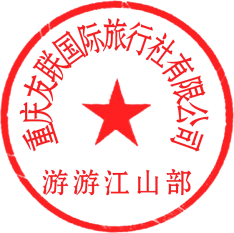 